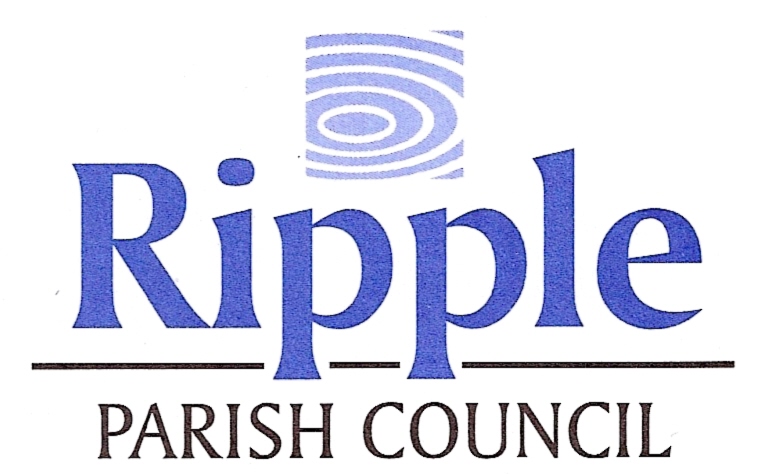 You are required to attend the Meeting of Ripple Parish Council to be held at Ripple Parish Hall on 8th April 2019 at 7.00pm in order to consider the following business:		Public Question Time: From 7.00pm residents are invited to give their views and question the Parish Council on issues on this agenda, or raise issues for future consideration at the discretion of the Chairman, before the start of the Parish Council Meeting.AGENDA1.Apologies - To receive apologies and to approve reasons for absence.2.Declarations of Interest: a. To declare any Disclosable Pecuniary Interests in items on the agenda and their nature. b. To declare any Other Disclosable Interests in items on the agenda and their nature. Councillors who have declared a Disclosable Pecuniary Interest, or an Other Disclosable Interest which falls within the terms of paragraph 12(4) (b) of the Code of Conduct, must leave the room for the relevant items.3.Minutes - To consider the approval of the minutes of the meeting held on 11th March 2019.All4.To receive report from District Councillor.Cllr Owenson5.To receive report from County Councillor.Cllr Middleborough6.Progress reports from:a.	Clerk							b.	Management Group		c.	Finance Group & Approval of Invoices			d.	Urgent Decisions Group 	e.	Planning Group (schedule circulated)	f.           Staffing and Training GroupChairman /Clerk7.To receive report from Footpaths Officer.Chairman/Mr Goddard8.Section 106 Funding Update & Recreation Ground Landscaping.Chairman/Cllr Jones9.St Marys Church Ripple.Chairman10.Bow Lane Gravel Extraction Update.Chairman11.Lengthsman Recruitment & Grass cutting 2019.All12.Litter Pick Spring 2019.Chairman/Clerk13.“rpcworcs” Email Accounts for Councillors.Clerk14.Local Elections – May 2019 & Annual Parish Meeting.Chairman15.Councillor comments and items for next agenda.AllDate of Next Meeting – Monday, 13th May 2019 – Ripple Parish Hall